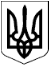 УЖГОРОДСЬКА РАЙОННА ДЕРЖАВНА АДМІНІСТРАЦІЯЗАКАРПАТСЬКОЇ ОБЛАСТІУЖГОРОДСЬКА РАЙОННА ВІЙСЬКОВА АДМІНІСТРАЦІЯЗАКАРПАТСЬКОЇ ОБЛАСТІР О З П О Р Я Д Ж Е Н Н Я___30.06.2022___                         м.Ужгород                           №__26______Про Програму забезпечення фінансовим ресурсомустанов культури Ужгородського району, що ліквідовуються,на 2022 рікВідповідно до статей 4, 15, 28 Закону України ,,Про правовий режим воєнного стану”, статей 6, 39, 41 Закону України „Про місцеві державні адміністрації”, Закону України від 17 листопада 2020 року № 1009-IX „Про внесення змін до деяких законів України щодо впорядкування окремих питань організації та діяльності органів місцевого самоврядування і районних державних адміністрацій”, Указу Президента України від 24 лютого 2022 року № 68/2022 ,,Про утворення військових адміністрацій”, Указу Президента України від 24 лютого 2022 року №64/2022 ,,Про введення воєнного стану в Україні”, Указу Президента України від 17 травня 2022 року №341/2022 ,,Про продовження строку дії воєнного стану в Україні”, постанови Верховної Ради України від 17 липня 2020 року №807-ІХ „Про утворення та ліквідацію районів” та на виконання рішень Ужгородської районної ради 02.12.2020 р. №759, 761З О Б О В’ Я З У Ю:1. Затвердити Програму забезпечення фінансовим ресурсом установ культури Ужгородського району, що ліквідовуються, на 2022 рік (додається) та подати її на розгляд чергової сесії Ужгородської районної ради.2. Контроль за виконанням цього розпорядження залишаю за собою.Голова державної адміністрації –начальник військової адміністрації                            Радіон КІШТУЛИНЕЦЬЗАТВЕРДЖЕНОРозпорядження голови державної адміністрації -начальника військової адміністрації _30.06.2022_ №_26_ПРОГРАМАзабезпечення фінансовим ресурсом установ культуриУжгородського району, що ліквідовуються,на 2022 рік1. Загальна частинаПрограма фінансування заходів з ліквідації установ, закладів бюджетної сфери, що необхідно забезпечити за рахунок коштів районного бюджету (далі - Програма) розроблена з метою забезпечення виплат передбачених чинним законодавством України у зв’язку з прийнятою постановою Верховної Ради України від 17 липня 2020 року № 807-ІХ ,,Про утворення та ліквідацію районів”, дотримання вимог Бюджетного кодексу України, в частині розмежування видатків, що здійснюються з бюджетів територіальних громад, районних та обласних бюджетів з 01.01.2021 року, на виконання рішень сесії Ужгородської районної ради №759 від 02.12.20 року „Про ліквідацію Середнянської дитячої школи мистецтв” та № 761 від 02.12.2020 року „Про ліквідацію Малодобронської дитячої школи мистецтв” та розпорядження голови Великоберезнянської райдержадміністрації від 05.01.2021 р. №2 ,,Про реорганізацію юридичної особи публічного права сектору культури, молоді та спорту Великоберезнянської районної державної адміністрації Закарпатської області шляхом приєднання до відділу культури, молоді та спорту Ужгородської районної державної адміністрації Закарпатської області”.	В основу Програми закладені витрати на здійснення повного розрахунку з працівниками закладів культури, у зв’язку з ліквідацією установ та припиненням їх фінансування з 01 січня 2021 року з районного бюджету; виплата середньомісячного заробітку Жирош Оксані Михайлівні за час затримки розрахунку за період з 09.02.2021 по 29.12.2021, згідно виконавчого листа Ужгородського міськрайонного суду, а також витрати із сплати судового збору.Паспорт Програми наведено у додатку 1 до Програми (додається).2Реалізація заходів Програми забезпечить завершення ліквідаційної процедури Малодобронської та Середнянської дитячих шкіл мистецтв та централізованої бухгалтерії відділу культури Великоберезнянської райдержадміністрації; виплату середньомісячного заробітку Жирош Оксані Михайлівні за час затримки розрахунку за період з 09.02.2021 по 29.12.2021, згідно виконавчого листа Ужгородського міськрайонного суду, а також витрати із сплати судового збору.2. Мета програмиМетою Програми є фінансове забезпечення ліквідаційної процедури та зняття соціальної напруги у суспільстві, забезпечення виплат оплати праці з нарахуваннями працівникам закладів культури у районах, що реорганізуються шляхом приєднання до Ужгородського району.3. Основні напрямки реалізації програмиВідповідна Програма розроблена для забезпечення проведення повного розрахунку по оплаті праці з нарахуваннями; виплата середнього заробітку Жирош Оксані Михайлівні за час затримки розрахунку за період з 09.02.2021 по 29.12.2021 згідно виконавчого листа Ужгородського міськрайонного суду та витрати із сплати судового збору.4. Очікувані результатиЗабезпечення виконання постанови Верховної Ради України від 17 липня 2020 року № 807-ІХ „Про утворення та ліквідацію районів”, Закону України від 17 листопада 2020 року № 1009-IX „Про внесення змін до деяких законів України щодо впорядкування окремих питань організації та діяльності органів місцевого самоврядування і районних державних адміністрацій” та виконання рішень Ужгородської районної ради 02.12.2020р. № 759,761; виконання рішення Ужгородського міськрайонного суду від 07.06.2022 року у справі 308/1543/22.5. Заходи щодо реалізації програми на 2022 рікРезультативним показником виконання Програми буде повний розрахунок по оплаті праці з працівниками установ культури та завершення процедури ліквідації цих установ у 2022 році.6. Фінансове забезпечення виконання заходів програмиФінансування Програми здійснюється за рахунок коштів районного бюджету. Загальний обсяг витрат Програми становить 1664,1 тис. гривень. Орієнтовна розрахункова потреба коштів для повного розрахунку працівників при звільненні та виплати середнього заробітку Жирош Оксані Михайлівні за час затримки   розрахунку  за  період  з  09.02.2021  по  29.12.2021, згідно виконавчого 4листа Ужгородського міськрайонного суду та витрати із сплати судового збору (додаток 2 до Програми).7. Координація та контроль за ходом виконання ПрограмиКоординацію виконання Програми здійснює відділ культури, молоді та спорту Ужгородської районної військової адміністрації.Звіт про виконання Програми буде заслуханий після завершення ліквідаційних процедур. Додаток 1до ПрограмиПАСПОРТПрограми забезпечення фінансовим ресурсомустанов культури Ужгородського району, що ліквідовуються,на 2022 рікДодаток 2до ПрограмиОрієнтовна розрахункова потреба коштівдля повного розрахунку працівників при звільненні№з/пЗміст заходівТерміни виконанняПрогнозований обсяг фінансових ресурсів для виконання завдань (тис. грн.)Джерела фінансуванняВиконавці1.Оплата праці з нарахуваннями працівникам закладів культури, що вивільняються2022 рік1570.3Районний бюджетВідділ культури, молоді та спорту районної військової адміністрації2.Середній заробіток за час затримки розрахунку за період з 09.02.2021 по 29.12.2021 Жирош Оксані Михайлівні, згідно виконавчого листа Ужгородського міськрайонного суду в справі №308/1543/22 від 07.06.2022р.2022 рік91,2Районний бюджетВідділ культури, молоді та спорту районної військової адміністрації3.Витрати із сплати судового збору2022рік2,6Районний бюджетВідділ культури, молоді та спорту районної військової адміністраціїВСЬОГО1664,1Найменування ПрограмиПрограма забезпечення фінансовим ресурсом установ культури Ужгородського району, що ліквідовуються, на 2022 рікПідстава для розроблення ПрограмиКонституція України, Бюджетний кодекс України, постанова Верховної Ради України від 17 липня 2020 року № 807-ІХ „Про утворення та ліквідацію районів”, Закон України від 17 листопада 2020 року № 1009-IX „Про внесення змін до деяких законів України щодо впорядкування окремих питань організації та діяльності органів місцевого самоврядування і районних державних адміністрацій”, рішення Ужгородської районної ради 02.12.2020 р. № 759, 761.Розробник ПрограмиВідділ культури, молоді та спорту Ужгородської районної військової адміністрації Відповідальний виконавець ПрограмиВідділ культури, молоді та спорту Ужгородської районної військової адміністраціїМета і основні завдання ПрограмиМета: фінансове забезпечення ліквідаційної процедури установ культури районуОсновні завдання:завершення ліквідаційної процедури Середнянської та Малодобронської дитячих шкіл мистецтв;завершення ліквідаційної процедури централізованої бухгалтерії відділу культури Великоберезнянської райдержадміністрації;виплата середнього заробітку Жирош Оксані Михайлівні за час затримки розрахунку за період з 09.02.2021 по 29.12.2021,згідно виконавчого листа Ужгородського міськрайонного суду та витрат зі сплати судового збору;державна реєстрація припинення діяльності установ культури шляхом ліквідації.Основні заходи ПрограмиОплата праці працівникам з повним розрахунком при звільненні у зв’язку з ліквідацією установ.Строки реалізації Програми2022 рікФінансове забезпечення ПрограмиФінансування Програми здійснюється за рахунок коштів районного бюджету в сумі 1664,1 тис. грн.Очікувані результати реалізації ПрограмиЗабезпечення виконання постанови Верховної Ради України від 17 липня 2020 року № 807-ІХ „Про утворення та ліквідацію районів”, Закону України від 17 листопада 2020 року № 1009-IX „Про внесення змін до деяких законів України щодо впорядкування окремих питань організації та діяльності органів місцевого самоврядування і районних державних адміністрацій” та виконання рішень Ужгородської районної ради 02.12.2020 № 759, 761; виконання рішення Ужгородського міськрайонного суду від 07.06.2022 року у справі №308/1543/22Контроль за реалізацією ПрограмиКонтроль та координація за виконанням заходів Програми здійснюється відділом культури, молоді та спорту Ужгородської районної військової адміністраціїКПККомпенсація за невикористану відпустку(тис.грн.)Вихідна допомога при звільненні(тис.грн.)ЗП за 2021 рік до дня звільнення(тис.грн.)ЗП за 2021 рік до дня звільнення(тис.грн.)   Разом (тис.грн.)Нарахування на з/п (тис.грн.)Всього (тис.грн.)ДШМ Середнє298.4466.6151.0151.0916.099,01015,0ДШМ М.Добронь110,0190,0190,088.5388,557.3445,8Централізована бухгалтерія відділу культури В.Березнянської РДА40,130,030,07.877,910.888,7Середній заробіток Жирош Оксані Михайлівні за час затримки розрахунку за період з 09.02.2021 по 29.12.2021.91,291,220,0112,0Витрати із сплати судового збору2,6Разом448,5686,6686,6338,51475,0188,001664.1